LICENČNÍ SMLOUVA PRO PROGRAMOVÉ PRODUKTYPro účely této licenční smlouvy se definují pojmy "dodavatel" a "odběratel" takto: Dodavatel	OdběratelIng. Karel Janeček  - YAMACO Software Prostějovičky 79, 798 03  Plumlov Česká republika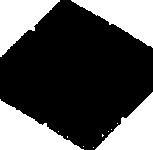 Město Slavkov u Bma Palackého nám. 65 68401	Slavkov u BrnaIČ:	484 63 850	DIČ:	CZ6612301300	IČ:	00292311	DIČ:	CZ00292311Zastoupen:Bankovní spojení:	xxxxxxxxxxxxxxxxxxxBankovní spojení:Předmětem této licenční smlouvy je poskytnutí užívacího práva k softwarovému produktu (dále jen  "produkt"):1. Licenční smlouva  nabývá  účinnosti  dnem uhrazení sjednané částky  za  poskytnutí užívacího  práva.Záruka  na produkt trvá 24/36/60  měsídlode dne poskytnutí licence (varianty Standard/Silver/Gold).V záruční době se dodavatel zavazuje provádět včasné a úplné odstranění závad v programu, a to zdarma. Záruka se nevztahuje na nosiče programu ( diskety, CD).Licenční smlouvu lze ukončit výpovědí, podanou jednou nebo druhou smluvní stranou. Výpovědní lhélta je jeden měsíc. Výpověď musí být prokazatelně doručena druhé straně.Dodavatel se zavazuje poskytovat odběrateli systémovou podporu pro uvedený produkt. Obsahem systémové podpory je souhrn služeb, jejichž seznam je přílohou této smlouvy. Odběratel má právo vybrat si požadovanou variantu systémové podpory.Období trvání systémové  podpory  a  splatnost  budou  uvedeny  na faktuře  - daňovém dokladu.Odběratel se zavazuje k tomu, že neposkytne produkt třetí osobě.Program je  chráněn autorským  právem a mezinárodními  dohodami,  a není dovoleno  provádět jeho   rozbory a zpětnou analýzu.Z instalačního média má odběratel právo pořídit pro vlastní potřebu neomezený počet pracovních kopií, ovšem při respektování podmínek bodu 5.Jakékoliv další nároky, neuvedené v této licenční smlouvě, jsou ze strany dodavatele i odběratele vyloučeny.Licenční smlouva je vyhotovena ve dvou exemplářích, z nichž každý má platnost originálu.V Prostějovičkách dne: 12.07.201Za dodavatele:                                                                            Za odběratele:Razítko a podpis:                                                                                               Razítko a podpis:               PŘÍLOHA  K LICENČNÍ SMLOUVĚ:NOVÉ KONCEPTY SYSTÉMOVÉ PODPORY SOFTWARU společnosti YAMACO Software (k 1.1.2012)Základní servisní podpora každého produktu, nazvaná STANDARD, je poskytována každému zákazníkovi, ať novému či stávajícímu, automaticky, a je zpoplatňována základní výší ročního poplatku. Rozšířené servisní podpory, nazvané SILVER a GOLD, obsahují řadu nadstandardních služeb oproti základní formě systémové podpory. Jejich poskytování je nutno vyznačit v objednávce, resp. u stávajících zákazníkťi je nutno požádat  o jejich doobjednání. Obsah jednotlivých programťi systémové podpory je uveden v tabulce:*) pro produkty SMS Konzola, Univerzální analyzátor informací, Elektronické testy OZ, Elektronické testy pro myslivecké stráže a Evidence smluv je počet osob 1Ceny jednotlivých programťi systémové podpory jsou rovněž přehledně uvedeny v tabulce:Obce s rozšířenou  pllsobností,  úřady městských částí Prahy, Brna, Plzně a   OstravyProdukt:Typ licence:Evidence sociálních agendmultilicenceVarianta  syst. podpory:Platnost licenční smlouvy:Goldna dobu neurčitouLicenční číslo:Cena Kč:34160701ZDARMACena syst.podpory(CZK/12 měsíc bez DPH):15 000,00Po   is   roduktuEvidence dopravních  agend C-SSTANDARD 9 000SILVER 11000GOLD 15  000Elektronické testy OZ3 0005 0007 000Myslivecké a rybářské prťikazy  C-S4 000/5 000 *)6 0008 000Evidence myslivosti / Výkaz Mysl 1-014 0006 0008 000Elektronické testy MS/RS/SP15003 0004 000Evidence přestupkll C-5 (samostatná)5 0007 0009 000Správa  klíčového hospodářství4 0006 0008 000Plánování pracovních cest3 0006 0009 000Výherní hrací přístroje5 0007 0009 000Evidence kancelářských potřeb4 0006 0008 000Statistické přehledy a hlášení pro EDA1000Evidence sociálních agend9 00013 00015 000Parkovací karty a automaty pro MP4 0006 0008 000Automatické  zálohování  databází FB1500Evidence smluv a objednávek5 0007 0009 000Plán dovolen' ch2 0003 0004 000*) verze pro FireBird/verze pro MS SQL Server